Your Name142 Durham Blvd.Cambridge, NY, 94301 United States(423)135-4624Your.Name@gmail.com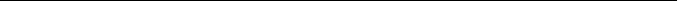 March 21, 2017Hiring Manager’s Name341 Company AddressCambridge, NY, 94301(xxx)xxx-xxxxhiring.manager@gmail.comDear [Hiring Manager’s Name],My name is Joanne Wilson, and I am a certified Nurse Case Manager with 7+ years of experience working with and assisting patients suffering from long-term illnesses and diseases. While I have thoroughly enjoyed my time at Teresa St. John Hospital, I would like to apply for the Patient Navigator position at Sunnyvale Clinic. During my tenure at Teresa St. John Hospital and Bluebird Clinic, I helped patients that suffered from complex chronic illnesses by arranging their medical care plans. This required extensive research, planning, and foresight to ensure my patients received the best care possible. To provide a more in-depth look of my work experience, I’ve included three accomplishments from my resume below: Plan for the successful discharge of patients with complex and chronic illnesses like congestive heart failure, chronic obstructive pulmonary disease, and dementiaReduced emergency services costs by 10% by reducing medically unnecessary admissions, length of patient stays, and readmissionsArrange primary care, hospice care, medical equipment for discharges to home care, or coordinate transitions to Assisted Living or Skilled Nursing FacilitiesSunnyvale Clinic’s emphasis on providing the most affordable care plans to their patients is admirable. I believe putting the patient’s needs first should be the top priority of any healthcare institution. This attention to their well-being resonates strongly with me, and I would gladly contribute to this end as Sunnyvale’s new nurse case manager. The prospect of working at Sunnyvale Clinic is thrilling, and I would like to schedule a time to interview as soon as possible. Please contact me at [Phone] or via Email at [Email] so we can arrange a suitable time. Thank you for your time and consideration; I look forward to hearing from you. Sincerely, Joanne Wilson[NURSE CASE MANAGER COVER LETTER]